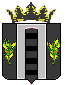  АДМИНИСТРАЦИЯ  ПОГРАНИЧНОГО МУНИЦИПАЛЬНОГО  РАЙОНАОТДЕЛ НАРОДНОГО ОБРАЗОВАНИЯПРИКАЗ06.010.2017                                      п. Пограничный                                                          № 93О проведении Всероссийских проверочных работ в общеобразовательных организациях Пограничного муниципального районав начале учебного года.В соответствии с письмом Рособрнадзора от 12.09.2017 № 05 – 419 «О проведении Всероссийских проверочных работ во 2 и 5 классах в начале  учебного года», в целях проведения мониторинга качества образования обучающихся 2-х и 5-х ПРИКАЗЫВАЮ:1. Руководителям общеобразовательных организаций Пограничного муниципального района:1.1. Обеспечить организацию и проведение проверочных работ в соответствии с планом – графиком проведения ВПР (приложение № 2 к письму Рособрнадзора 12.09.2017 № 05 – 419 «О проведении Всероссийских проверочных работ во 2 и 5 классах в начале  учебного года»)1.2. Назначить организатора, отвечающего за проведение проверочных работ в общеобразовательной организации;1.3. Обеспечить неукоснительное соблюдение Порядка проведения ВПР 2017 (приложение № 2 к письму Рособрнадзора 12.09.2017 № 05 – 419 «О проведении Всероссийских проверочных работ во 2 и 5 классах в начале  учебного года»);2. Контроль над исполнением приказа возложить на главного специалиста по школам   отдела народного образования  В.В. Федорееву. Начальник  отдела народного образования                                                                                    Н.Г. Панкова  